PHI LOGO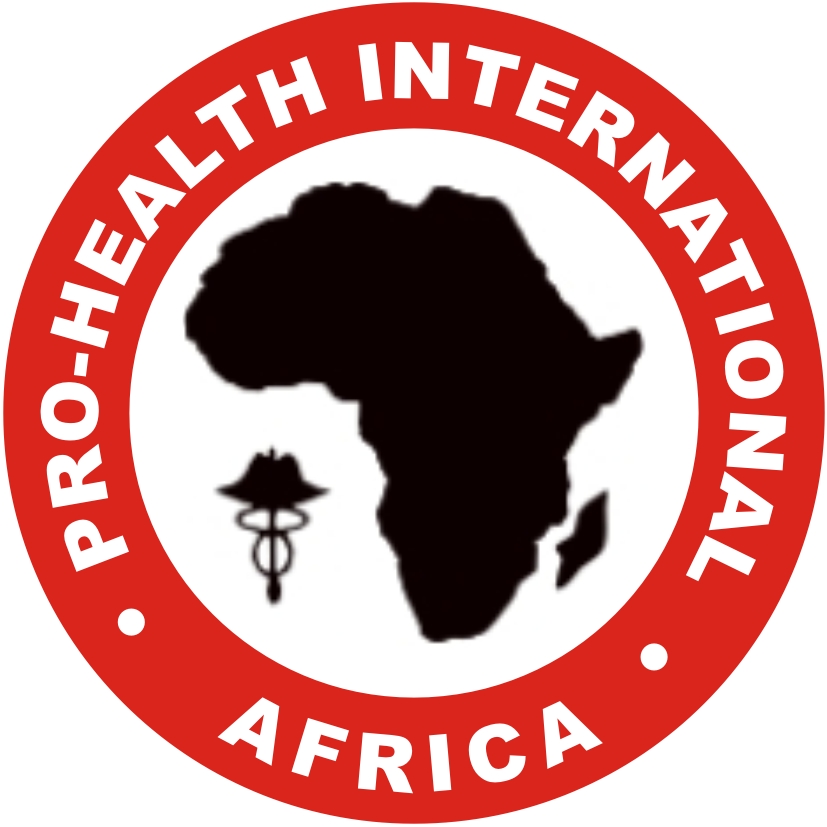 Pro-Health International	